Συμπληρώνω με το ρήμα είμαι και έχω, στο σωστό πρόσωπο.Η γιαγιά έχει έναν πόνο στη μέση και δεν .................. πολύ καλά............................ λίγο χρόνο να σας μιλήσω;Εγώ .................... άρρωστος, αλλά δεν ......................πυρετό....................... έτοιμοι να ξεκινήσουμε.Τι ................., Νίκο; Γιατί ................... στενοχωρημένος;Ο κύριος και η κυρία Λέκα δεν .................... παιδιά.Εσείς ...................... οι γονείς του Θωμά;Πόσο χρόνο ........................ για να σκεφτούμε;Γράφω κι εγώ δικές μου προτάσεις με καθένα από τα ρήματα έχω και είμαι σε όλα τα πρόσωπα. Αν θέλω, στην ίδια πρόταση μπορώ να έχω και τα δυο ρήματα.................................................................................................................................................................................................................................................................................................................................................................................................................................................................................................................................................................................................................................................................................................................................................................................................................................................................................................................................................................................................................................................................................................................................................................................................................................................................................................................................................................................................................................................................................................................................................................................................................................................................................................................................................................................................................................................................................................................................................................................................................................................................Φτιάχνω οικογένειες λέξεων. Διαλέγω από τις παρακάτω λέξεις, ποιες ανήκουν στην ίδια οικογένεια.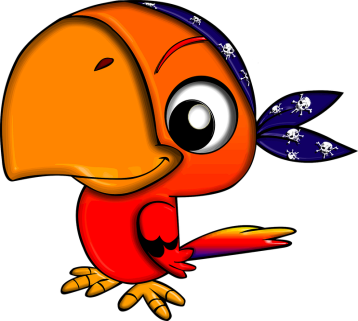 ξύλο      δρομάκι      σκύλα     διάδρομος     ψυχολόγος     ξυλάκι     ξυλοκόπος      δρόμος   λυκόσκυλο      ψυχίατρος      ψυχή     σκύλαρος    ξυλιά      μονόδρομος     σκυλάκι      πεζοδρόμιο      ξύλινος    σκυλόψαρο    πονόψυχος    δρομέας     Δημιουργώ οικογένεια λέξεων με τις παρακάτω λέξεις:*************************************************************Παραθετικά των επιθέτωνΤα επίθετα έχουν 3 βαθμούς: τον θετικό, τον συγκριτικό και τον υπερθετικό.Ο θετικός είναι το επίθετο όπως το γνωρίζουμε.π.χ.    Ο Βασίλης είναι όμορφος.Ο συγκριτικός είναι όταν συγκρίνουμε κάποιον/κάτι με κάποιον/κάτι άλλο. Έχει 2 τρόπουςπ.χ.   Ο Βασίλης είναι ομορφότερος από τον Κοσμά.          Ο Βασίλης είναι πιο όμορφος από τον Κοσμά.Ο υπερθετικός είναι όταν λέμε ότι κάποιος/κάτι ξεπερνάει όλα τα υπόλοιπα. 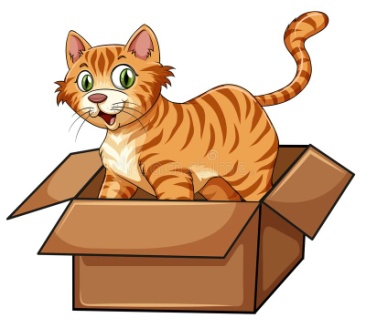 Έχει δύο τρόπους.π.χ.  Ο Βασίλης είναι ομορφότατος.          Ο Βασίλης είναι ο πιο όμορφος.Ξαναγράψε τις προτάσεις βάζοντας τα ρήματα σε Συγκριτικό Βαθμό (ΣΒ), συμπληρώνοντας την πρόταση όπως σου αρέσει.Στη συνέχεια γράψε το επίθετο στον Υπερθετικό Βαθμό (ΥΒ).Η πόρτα είναι παλιά.(ΣΒ) Η πόρτα είναι πιο παλιά από το παράθυρο.(ΣΒ) Η πόρτα είναι παλιότερη από το παράθυρο.(ΥΒ) Η  πόρτα είναι παλιότατη.Αυτό το φόρεμα είναι ωραίο.............................................................................................................................................................................................................................................................................................................................................................................................................................................................Η αίθουσά μας είναι φωτεινή..........................................................................................................................................................................................................................................................................................................................................................................................................................................................Το λαχανικά είναι θρεπτικά.............................................................................................................................................................................................................................................................................................................................................................................................................................................................Εκείνη η παραλία ήταν καθαρή.............................................................................................................................................................................................................................................................................................................................................................................................................................................................Ο χιμπαντζής είναι έξυπνος.............................................................................................................................................................................................................................................................................................................................................................................................................................................................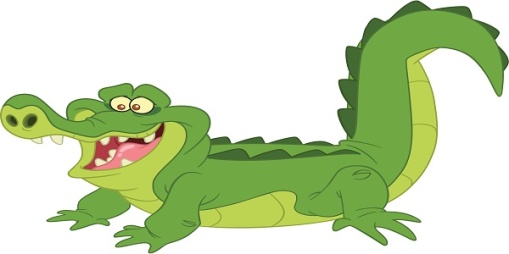 Συμπληρώνω με τα άρθρα  της, τις, τον, των.Η σαλάτα ........... φίλης μου ήταν υπέροχηΠετάξαμε τα ξυλάκια ......... παγωτών στο καλάθι.Ο παππούς έβαψε ......... καρέκλες ........ κουζίνας.Δε θυμάμαι ........ τίτλο του μαθήματος.......... πεταλούδων το χρώμα φαίνεται υπέροχο......... Δευτέρες πηγαίνω χορό.Λατρεύω το τραγούδι ......... πουλιών.Φέρε μου γρήγορα ........ φάκελο ....... ασκήσεων.Ξέχασες να καλέσεις .......... ξάδερφό μου;Θυμάσαι .......... φίλων σου τα τηλέφωνα;Η ζώνη ........ αδερφής μου είναι καινούρια.Θαύμασα ......... ζωγραφιές ......... ανιψιάς μου.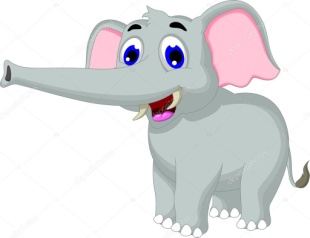 Να κυκλώσεις αυτό που σημαίνουν οι παρακάτω φράσεις.«Τον βρήκαν πολλές φουρτούνες» σημαίνει:α) Δεν είναι καλός καπετάνιος.β) Του συνέβησαν πολλά δυσάρεστα γεγονότα.γ) Έχει φουρτούνα όποτε ταξιδεύει.«Τα βρήκε σκούρα» σημαίνει:α) Φοράει μόνο σκούρα ρούχα.β) Είναι μελαγχολικός.γ) Συνάντησε πολλές δυσκολίες και εμπόδια.«Τους χρειάζεται ένα καλό μάθημα» σημαίνει:α) Πρέπει να τιμωρηθούν γι΄ αυτό που έκαναν, ώστε να μην το ξανακάνουν.β) Πρέπει να διαβάζουμε περισσότερο.γ) Πρέπει να τους κάνει μάθημα ένας καλός δάσκαλος.«Δεν τρώω κουτόχορτο» σημαίνει:α) Δε μου αρέσουν τα χόρτα.β) Δεν καταλαβαίνω το μάθημα.γ) Δεν είμαι κουτός (ανόητος), ώστε να πιστεύω ό,τι μου λένε.Γράψε μία πρόταση για κάθε μια από τις μαυρισμένες φράσεις της άσκησης 7, ώστε να έχουν μεταφορική σημασία.........................................................................................................................................................................................................................................................................................................................................................................................................................................................................................................................................................................................................................................................................................................................................................................................................................................................................................................................................................................................................................................................................................................................................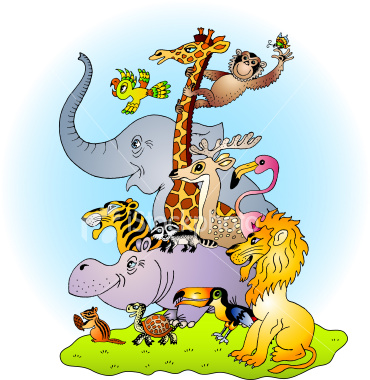 Βρίσκω ρήματα από τα παρακάτω ουσιαστικά.καρφί καρφώνω                           κύκλος ......................................κλειδί .................................                  στρώμα .......................................τρύπα ................................                   ένωση ...................................φούσκα ...................................            χρέος ....................................βίδα .......................................             ζύμη .................................πάγος .....................................             αναστάτωση ..................................Βρίσκω τα ρήματα από τα παρακάτω επίθετα.βέβαιος    βεβαιώνω                                         φανερός .................................                         μεγάλος .................................                          αθώος .................................κρύος ...............................                                  στεγνός ...................................μαλακός ....................................                      ταπεινός ................................... Κλίνω τα παρακάτω αρσενικά ουσιαστικά, όπως το παράδειγμα.       ο θόρυβος, ο γάμος, ο δικηγόρος,                 ο οδηγός, ο λαγός, ο βυθός                                 όπως                                                            όπως Διάβασε το παρακάτω κείμενο και απάντησε στις ερωτήσεις.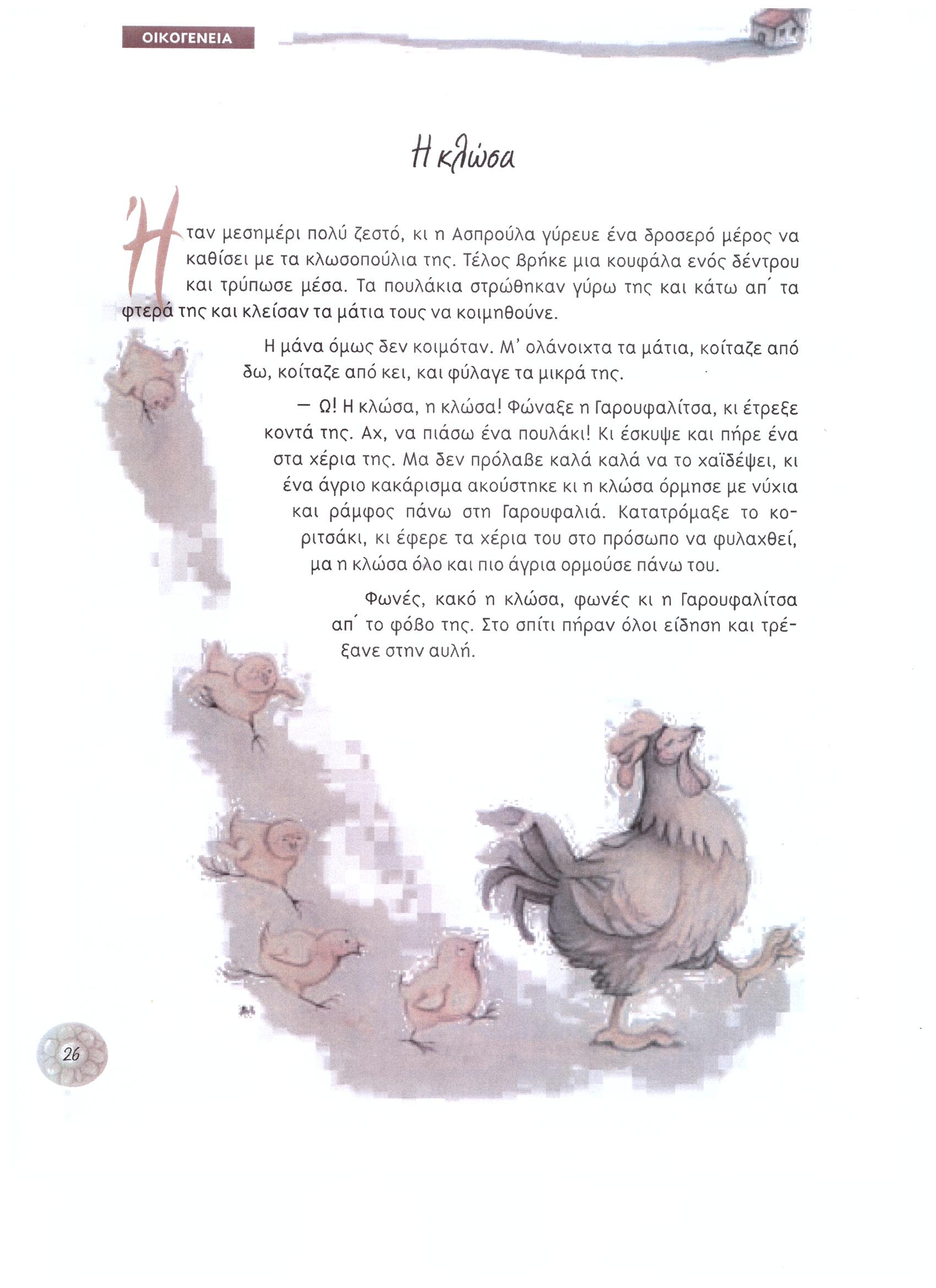 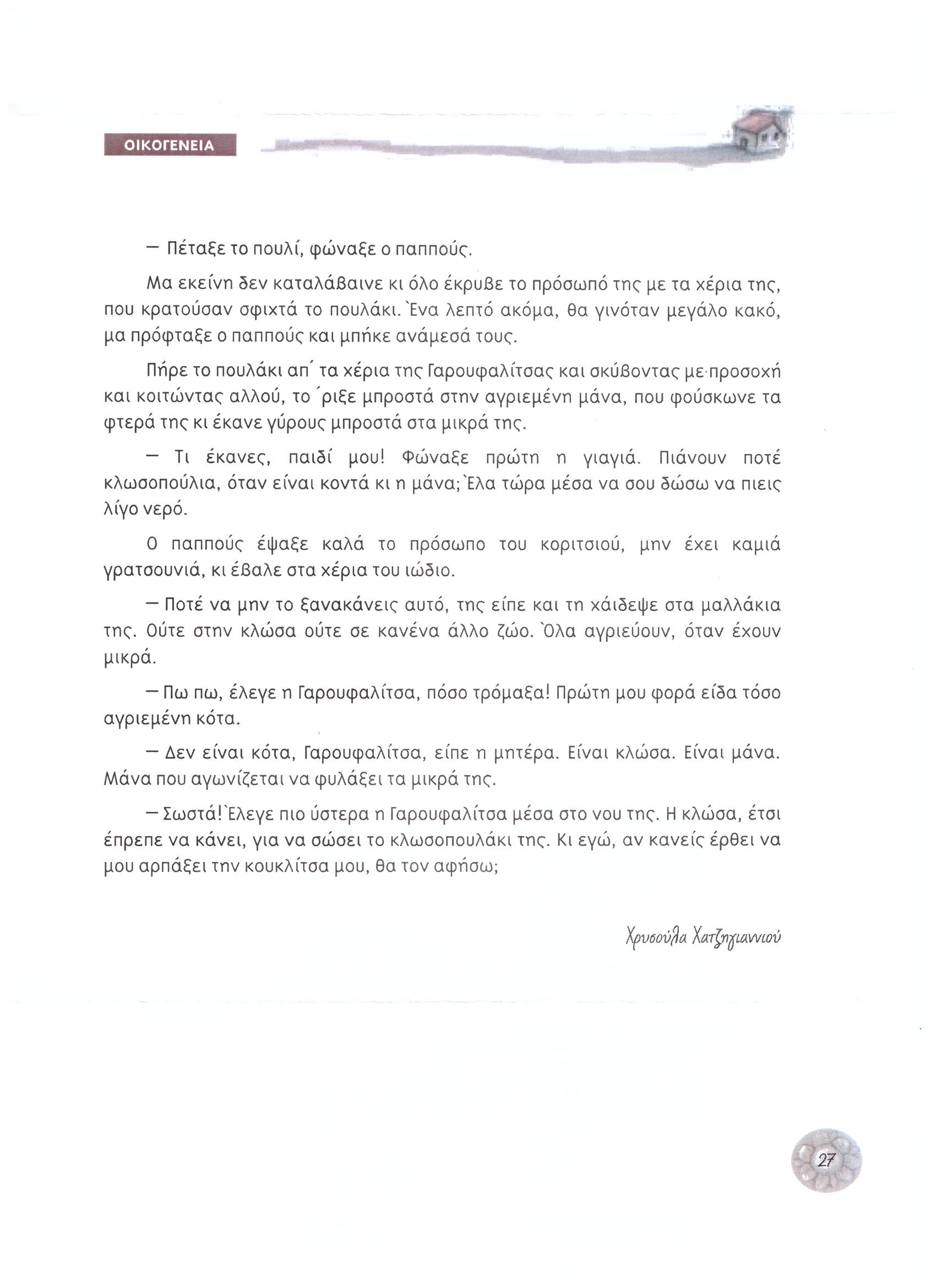 Για ποιο λόγο όρμηξε η κλώσα στη Γαρουφαλίτσα; Τι φοβήθηκε;..................................................................................................................................................................................................................................................................................................................................................................................................................................................................................................................................................................................................................................................................................................................................................................................................................................................................................................................................................................................................................................Ρώτησε τη μαμά σου για ποιον/ποιους λόγο/λόγους σε αγαπάει και γράψε τον/τους...........................................................................................................................................................................................................................................................................................................................................................................................................................................................................................................................................................................................................................................................................................................................................................................................................................................................................................................................................................................................................................................................................................................................................................................................................................................................................................................................................................................................................................................................................................................................................................................................................................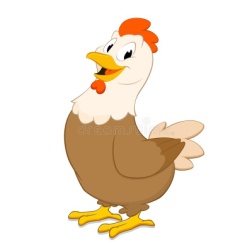 Γράψε κάτι που συνέβη και η μαμά σου σε προστάτεψε.....................................................................................................................................................................................................................................................................................................................................................................................................................................................................................................................................................................................................................................................................................................................................................................................................................................................................................Το ρήμα είμαιΤο ρήμα έχωεγώ είμαιεγώ έχωεσύ είσαιεσύ έχειςαυτός-ή-ό είναιαυτός-ή-ό έχειεμείς είμαστεεμείς έχουμεεσείς είστεεσείς έχετεαυτοί-ές-ά είναιαυτοί-ές-ά έχουνξύλοσκύλοςδρόμοςξύλο, γράμμαθάλασσαψάριΠτώσειςΕνικός ΑριθμόςΠληθυντ. ΑριθμόςΕνικός ΑριθμόςΠληθυντ. ΑριθμόςΟνομαστικήο κήποςοι κήποιο λαόςοι λαοίΓενικήτου κήπουτων κήπων του λαούτων λαώνΑιτιατικήτον κήποτους κήπουςτον λαότους λαούςΚλητικήκήπεκήποιλαέλαοίΟνομαστικήο θόρυβοςοι θόρυβοιο γάμος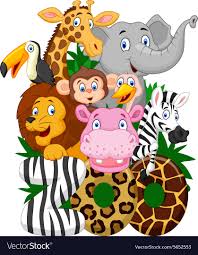 ο δικηγόροςο οδηγόςο λαγόςο βυθός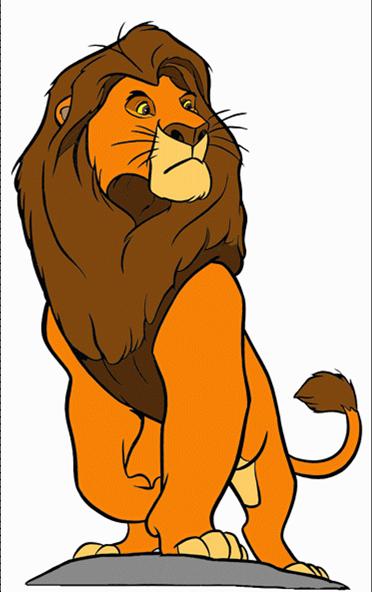 